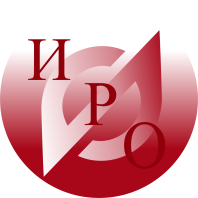 ДЕПАПРТАМЕНТ ОБРАЗОВАНИЯ ЯРОСЛАВСКОЙ ОБЛАСТИГОСУДАРСТВЕННОЕ ОБРАЗОВАТЕЛЬНОЕ АВТОНОМНОЕ УЧРЕЖДЕНИЕ ЯРОСЛАВСКОЙ ОБЛАСТИ«ИНСТИТУТ РАЗВИТИЯ ОБРАЗОВАНИЯ»Региональная выставка «СОВРЕМЕННАЯ ОБРАЗОВАТЕЛЬНАЯ СРЕДА В ДОУ»30 октября .ПРОГРАММА ВЫСТАВКИЯрославльВремя и место проведения: ГОАУ ЯО «Институт развития образования», 30 октября 2013 г., 9:30.Участники Выставки: педагоги, специалисты и руководящие работники образовательных учреждений Ярославской областиОрганизаторы Выставки: ГОАУ ЯО «Институт развития образования», Региональный ресурсный центр по направлению «Дошкольное образование»С 930 работает выставка-продажа учебно-методической литературы «Современная образовательная среда в ДОУ»: холл 2-го этажа, магазин (ауд. 301, 3 этаж).ВремяПрограмма выставкиАудитория9:30 – 10:00Регистрация участников ВыставкиХолл 2-го этажа10:00 – 11:00Открытие Выставки. Приветственное слово:Киселева Лада Валентиновна,  ведущий специалист Отдела развития общего и дополнительного образования Департамента образования Ярославской областиСмирнова Алевтина Николаевна, проректор ГОАУ ЯО «Институт развития образования»Коточигова Елена Вадимовна, зав. кафедрой дошкольного и начального образования ГОАУ ЯО «Институт развития образования»Приветствие детского творческого коллектива д/с №3 «Солнышко» г. Гаврилов-Ям, зав. Пашков Александр Валентинович20411:00 – 11:15Анонс-презентация участников Выставки:Захарова Татьяна Николаевна, доцент кафедры,Зятинина Татьяна Николаевна, старший преподаватель кафедры дошкольного и начального образования ГОАУ ЯО «Институт развития образования»20411:15 – 12:30Работа ВыставкиХолл 4-го этажаХолл 2-го этажаАуд. 40712:30 – 13:30Мастер-классы:12:30 – 13:30«ИКТ как средство формирования интегративных качеств детей дошкольного возраста»Лебедева Анна Владимировна, муз. руководитель, Трухалова Юлия Ефимовна, педагог-психологМДОУ д/с № 99, г. Рыбинск407 12:30 – 13:30Мастер-классы:12:30 – 13:30«Поиграй со мной, малыш»Тихомирова Ольга Вячеславовна, доцент кафедры,Бородкина Наталья Вячеславовна, старший преподавателькафедры дошкольного  и начального образования ГОАУ ЯО «Институт развития образования»Давыдова Ольга Артуровна,библиограф Центра информационно-библиотечного обслуживания ГОАУ ЯО «Институт развития образования»«Академия детства» 12:30 – 13:30«Изготовление народной куклы в чулочной технике»Кузнецова Светлана Николаевна, воспитатель,Менькова Галина Дмитриевна, инструктор по физической культуре,МДОУ №3 «Золотая рыбка», г. Ростов41312:30 – 13:30«Рельефная аппликация: оформление интерьера из столовых салфеток»Борисова Анжела Вячеславовна, музыкальный руководитель,Павлова Елена Анатольевна,учитель-логопед,МДОУ №3 «Золотая рыбка», г. Ростов406 а12:30 – 13:30«Электронная книга как элемент образовательной среды детского сада»Предит Анна Владимировна, лектор-методист научно-методической службы издательства «Академкнига/Учебник», г. Москва41212:30 – 13:30Интерактивная презентация«Методическое оснащение реализации ФГОС дошкольного образования»Глушкова Ирина Геннадьевна, методист по дошкольному образованию издательства «Творческий Центр СФЕРА», г. Москва20413:30-14:00Подведение итогов Выставки.Вручение сертификатов участников выставки204